From	Sylke BeckerTel.	+49 69 756081-33Email	s.becker@vdw.deWhen laser lettering disturbs concentricity
METAV 2018 showcases tools in the Moulding Area
Frankfurt am Main, 08 February 2018. – Even though the digital transformation is increasingly revolutionising all areas of the METAV 2018, one thing is certain: even today’s digitalised metalworker is still earning his money with a blade. The crucial considerations applying for micro-tools used in tool and mould construction are outlined by the Baden-based tool manufacturer Stefan Zecha, Managing Director and Managing Partner of Zecha Hartmetall-Werkzeugfabrikation GmbH from Königsbach-Stein. The company will be one of the exhibitors in the Moulding Area.Stefan Zecha, your customers include tool and mould manufacturers: what requirements does this sector stipulate for the machining tools involved?Stefan Zecha: We produce high-precision tools with micrometre accuracy, for which tool and mould manufacturers insist not only on high reproducibility, but also on fast and punctual deliveries.For what is known to be a very quality-aware sector, how do you demonstrate compliance with quality stipulations for your drilling bits, milling cutters, thread-whirlers and reamers?Stefan Zecha: For over ten years now, we have been lasering a number onto every tool, making it possible to trace who manufactured it when under what conditions from what hard-metal blank, and where the relevant report on the manufacturing process and the measurements concerned has been filed. Using what is called the Life Number, a tool can thus be unambiguously identified even years after a customer’s order was placed. We inscribe it on the end of the shaft, and not on the shaft as others do.Why don’t you inscribe the Ident Number on the shaft itself?Stefan Zecha: Tool and mould manufacturers insist on optimal concentricity characteristics for their tools, which a lasered shaft cannot supply, because the surface is then no longer entirely smooth. Due to the stringent requirements involved, by the way, we manufacture all our shafts ourselves, because it’s at the shaft that high precision begins.What’s your recipe for success?Stefan Zecha: High quality is assured by our rigorous purchasing policy. We always buy our hard-metal from the same vendors. So we will never, ever order hard-metal anywhere in the world for reasons of cost. When it comes to coatings, too, we stick to long-standing partners, working closely together with their R&D departments. But apart from the coating, the production operations are otherwise handled in-house with high vertical integration. This is why we do our own grinding as well. A tool with a diameter of one millimetre or less will not forgive any errors in the thousandth-of-a-millimetre range (µm).One of your specialities is edge preparation, whose precision is crucial in determining the subsequent success of the machining operation: how precisely can you get the cutting edges into the shape you want?Stefan Zecha: We can prepare them precisely to an accuracy of 0.5 to 0.8 µm, which is essential for guaranteeing consistently high quality.Why when it comes to graphite machining do you work together with a diamond coater, a machinery manufacturer and an electrode producer? Stefan Zecha: More and more often nowadays, we not only have to supply the tool, but increasingly keep an eye on the entire process as well. This includes determining the cutting data, for example. These three firms are in their different ways closely involved with the entire process chain. When it comes to coatings, particularly, we attach great importance to collaborating with other companies, since nowadays every year brings new coatings that we have to take on board. So we test all the coatings concerned very rigorously before we then use particular coatings on our tools for around three to five years.What role do the METAV and the Moulding Area play for you?Stefan Zecha: I regret that for fairs on this topic, especially, there’s a definite southward trend. So I’m delighted that with the Moulding Area the METAV has devoted a separately themed section to tool and mould construction.What will you be showcasing at Düsseldorf in terms of innovations for tool and mould manufacturing and other sectors?

Stefan Zecha: We will be exhibiting ball, torus and shaft cutters, which – thanks to rigorous machining of the cutting edges with laser technology (R = 1 µm) and the special blade geometry involved – significantly reduce the cutting forces and the amount of heat generated. In Düsseldorf, we shall here be showcasing a specially developed option for copper electrodes.
Interview: Nikolaus Fecht, specialist journalist from Gelsenkirchen 
ProfileZecha Hartmetall-Werkzeugfabrikation GmbH from Königsbach-Stein (near Pforzheim) began over 50 years ago as a tool manufacturer for the watchmaking industry. This shaped the progress of the family firm, which is headed by Stefan Zecha and Reiner Kirschner: the company’s daily operations are governed by a commitment to maximised precision, based on specialised production lines, long years of experience and around 120 highly qualified staff, who manufacture cutting, punching and forming tools that enjoy an excellent reputation at companies all over the world.Trends for high-precision tools: material diversity as an opportunityThe new diversity of materials was also addressed at the 12th Tool Conference in Schmalkalden by Prof. Dr.-Ing. Frank Barthelmä, Executive Director of the German Society for Production Engineering and Development. “We are trying to get on top of the infinite diversity involved.” The complexity this entails, he adds, is exacerbated by a trend towards machining hybrid materials. The tools and cutting materials specifically designed for machining material combinations have to unite the best possible functions of the tools needed for machining the two materials concerned. Exacting requirements are entailed, for instance, by the combination of carbon-fibre-reinforced plastics (CFRPs) and aluminium, which is popular in the aircraft industry. In order to machine these laminated composite materials with the requisite process-reliability, the tool industry has, for example, created drilling bits featuring a special countersink step for dry machining. But it’s not only with the materials, but with the processes as well, that there’s a trend towards hybrid solutions. One example here is ultrasonics-aided milling, where the milling tool vibrates in the ultrasonic range (20 to 50 kHz) at extremely small amplitudes. The process has proved its worth in Schmalkalden for milling titanium aluminides.
Size: around 6,500 characters incl. blanks
Contact personZecha Hartmetall-Werkzeugfabrikation GmbH
Arndt Fielen
Sales Manager
Benzstrasse 2
75203 Königsbach-Stein
Germany
Tel. +49 7232 3022-0
arndt.fielen@zecha.de 
www.zecha.de Background: the METAV 2018 in DüsseldorfThe METAV 2018 – 20th International Exhibition for Metalworking Technologies – will be held from 20 to 24 February in Düsseldorf. It will be showcasing the entire spectrum of production technology. The keynotes will be machine tools, manufacturing systems, high-precision tools, automated material flow, computer technology, industrial electronics, and accessories. These will be complemented by the new themes of Moulding, Medical, Additive Manufacturing and Quality, which are firmly anchored in the METAV’s exhibition programme in what are called “Areas”, each with its own nomenclature. The visitor target groups for the METAV include all industrial sectors that work metal, particularly machinery and plant manufacturers, the automotive industry and its component suppliers, aerospace, the electrical engineering industry, energy and medical technology, tool and mould construction, plus the metalworking and craft sectors. You will find texts and pictures for the METAV 2018 on the internet under www.metav.de in the Press Service section. You can also visit the METAV through our social media channels   http://twitter.com/METAVonline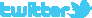 		  http://facebook.com/METAV.fanpage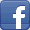 		  http://www.youtube.com/metaltradefair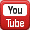 		  https://de.industryarena.com/metav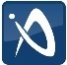 